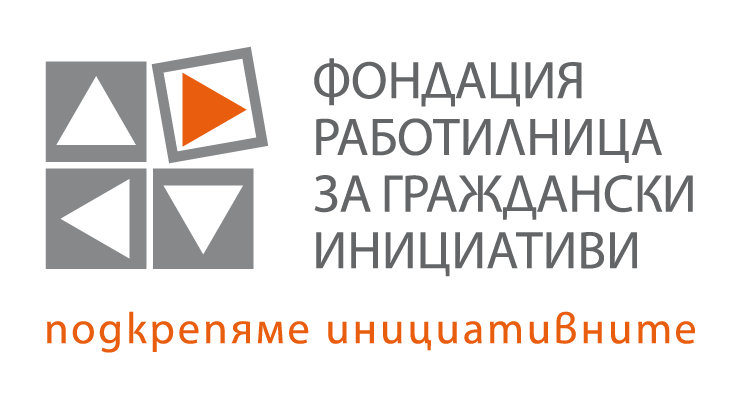 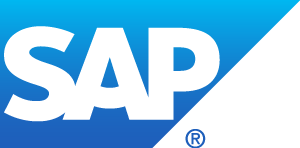 ДЕКЛАРАЦИЯ Аз, долуподписаният/ата………………………………………………………………………………………….декларирам, че:давам своето свободно и информирано съгласие „САП Лабс България“ ЕООД, ЕИК 130211680, със седалище и адрес на управление: гр. София 1618, бул. „Цар Борис III“ № 136 А, контакт: labsbg@sap.com („САП“) и Фондация „Работилница за граждански инициативи", БУЛСТАТ: 130560949, с адрес на управление: ул. „Енос“ № 7, ет. 6, контакт: wcif@wcif-bg.org („ФРГИ“) да обработват мои лични данни във връзка с програма за обучение на ментори „Роботика за България“ („Програмата“);предоставям своите лични данни напълно доброволно, запознат/а съм и приемам условията на Политиката за обработване на лични данни в рамките на Програмата, като съм напълно наясно с правата си съгласно нея.Дата:………………….                                 				Подпис:……………….гр……………………...